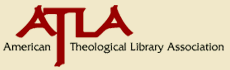 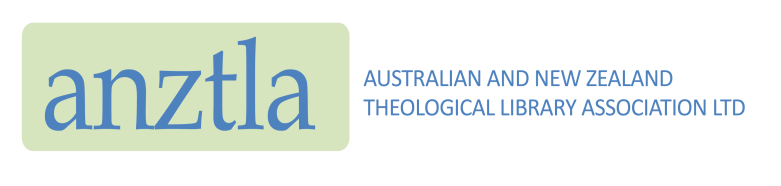 Atla-ANZTLA Scholarship 2020InformationThe American Theological Library Association (ATLA) grants US$1500 to the Australian and New Zealand Theological Library Association Ltd. (ANZTLA) to support a scholarship for the development of professional theological librarians in the region of the South Pacific. The ATLA-ANZTLA Sponsorship Scheme (AAS) is administered by the Board of ANZTLA. Grants to individuals may be made up to US$1500 to enable/support attendance at the ANZTLA annual conference or to support professional development courses and training. Regardless of the number of recipients, the total amount of the grant from ATLA to ANZTLA for any one year will be up to US$1500. In recent years, ATLA and ANZTLA have engaged in several joint projects (e.g., the ANZTLA EJournal). In this spirit of collaboration, we have set up this scholarship to further the development of professional librarians engaged in supporting the study of religion and theology especially in a seminary or academic setting.    Eligibility To be eligible to apply for the scholarship, applicants must be working full time or part time in a theological library in the Islands of the South Pacific (excluding Australia and New Zealand). The individual(s) need not be currently working in a paid position. Preference will be given to applicants from ANZTLA member institutions. However, applicants from non-member institutions are encouraged to apply. More than one person from an institution may apply. Applicants who have not received a grant previously will receive preference if all else is equal. It is expected that funding recipients will return to employment in their library or another theological library in the Pacific, following any conference or course for which funding was provided. The purpose of funding is for the professional development of library staff, by providing assistance to attend the annual conference of ANZTLA. What will the funding cover? Funding will cover conference registration, accommodation and food for the duration of the conference. Costs for other meals will not be covered by the AAS.International itinerary will be organised by ANZTLA and airfares paid for by AAS. Additional expenses that may be covered by AAS include Visa fees, inter-island transport, accommodation before and after international flights and taxi fares to and from the International airport. Recipients are responsible for paying increases in expenses after the AAS funding has been approved.Travel insurance will be purchased to cover recipients from the time of leaving home until arrival back at home.Funding will cover expenses for the duration of the conference and transportation to and from the home country. Extensions of travel time to visit ANZTLA libraries or other library related business may be negotiated. AAS funding may not cover all expenses applied for. Applicants should submit a budget which would include airfares, conference fees, en route accommodation and expenses with an indication of what their College would be prepared to contribute to overall costs. The Board will evaluate each application according to the stated guidelines and notify applicants of the expenses to be covered by AAS. Funding for other seminars, workshops, or conferences, or formal library studies will be like that outlined above. Funding for other projects will be determined on a case by case basis. Selection criteria The Board of ANZTLA will judge funding applications based on relative merit with reference to the following criteria:How the applicant expects the scholarship to impact their work and their theological library; Recommendations and references; Preference will be given to applicants from ANZTLA member institutions; however, applicants from non-member institutions are encouraged to apply. More than one person from an institution may apply. Applicants do not need to have formal library qualifications. Applicants who have not received a grant previously will receive preference if all else is equal. Previous recipients of a grant under this scheme may not be eligible to receive further funding for a period of 2 years. The Board may grant more than one scholarship in a year. It is not obliged to grant a scholarship if, in its view, no applicant meets the criteria. The decision of the Board is final. However, applicants may reapply in future years. Successful AAS applicants attending the ANZTLA conference will be expected to:Prepare a written report for the ANZTLA Board within 1 month of the ANZTLA conference detailing how they were impacted, what was learnt and what may be put to use in their library situation, etc (approx. 1 page). This report may be published in the ANZTLA EJournal.This report will also be made available to ATLA, and it may be published in the ATLA newsletter.Attend and participate in ANZTLA Conference sessions and activitiesPrepare and present a short presentation about their library at the ANZTLA Conference.Successful AAS applicants using the funds to study librarianship via professional course will be expected to:Provide an invoice from the institution showing fees payable for enrolled units of study prior to commencement of study (ANZTLA will pay fees directly to institution on student’s behalf)Provide a Statement of Attainment (or similar) showing successful completion of course. If the scholarship covers a multi-unit course, the recipient must successfully complete each unit before the next unit will be paid for. Prepare a written report for the ANZTLA Board within 1 month of completing the approved study detailing courses/units undertaken, what you have learnt, what you have used or plan to use in your own situation, what you found interesting, what you want to find out more about, etc (approx. 1 page covering all units undertaken for the year under the AAS). This report may be published in the ANZTLA EJournal.This report will also be made available to ATLA, and it may be published in the ATLA newsletter within a month after completing the approved study.Application Procedure Applications should be submitted to: The Secretary, ANZTLA Ltd. c/- Campion College Library PO BOX 3052Toongabbie East 2146Australia Email: secretary@anztla.org  Fax: +61 2 9631 9200by Friday 15th November 2019The recipients of the scholarship will be notified in writing by Friday 22ndth November  2019Applicant Details Name: Institution: Address: Country: Email: Note: most communication is done via email, so please give us an address that will be checked frequently. Telephone: Business Hours: ________________________________________ After Hours:     	________________________________________	Mobile Phone: 	________________________________________Fax: 		________________________________________What is the quickest, most reliable method of contacting you? __________________________________Your College Principal’s name and contact details: _________________________________________________________________________________________________________________________________College Principal’s Email: ________________________________________________________________Professional Details Position: _____________________________________________________________________________How long have you been working in this position? ____________________________________________Qualifications: _________________________________________________________________________What professional development have you participated in during the last 12 months? (For example:  courses; training; reading library related articles, journals or websites; research; participation in professional associations etc.) ______________________________________________________________________________________________________________________________________________________________________________________Questions Please be specific with your answers. If the space below is insufficient, place attach your response to this application. How is the AAS money to be used? When is the AAS money to be used? If you are successful, how would the scholarship impact your work and your theological library? _________________________________________________________________________________________________________________________________________________________________________________________________________________________________________________________________________________________________________________________________________________________________________________________________________________________________________How much funding are you applying for? (Up to US$1500) __________________________________(please include a list of anticipated expenses with your best estimate of their cost. If the space below is insufficient, please attach your response to this application on another document) Would your College be prepared to contribute to overall costs? Yes / No If yes, how much would they be prepared to contribute? ______________________________________or, What items of expense would they be prepared to cover? ___________________________________Name and contact details of your college bursar or finance administrator: ________________________Email address: Telephone number: References: Please attach a written reference or recommendation from your College Principal (or other authorised person) supporting your application. Visa declarationI declare that I do not know of any reason why my Visa application for Australia may not be granted. Applicant’s Signature ______________________________________ Date _______________________